2019年护士资格考试相关事项告知书广大考生：1、网上缴费：考试费标准按照《关于重新公布医师和护士执业资格考试综合笔试收费标准的通知》（鲁卫财字〔2017〕48号）执行，即每人每科61元。请考生现场确认后及时登录中国卫生人才网缴纳考试费，网上缴费时间为2019年3月1日-3月12日（每天23:00至次日凌晨1:00为系统维护时间，不支持缴费）；在银行卡显示扣费后登录“中国卫生人才网”，核查账号是否显示“缴费成功”。逾期未缴费的考生视为放弃报名。2、证件领取：请考生于2019年4月1日-20日到县卫计局医政医管科领取报名原件材料。3、准考证打印：2019年5月3日-5月20日，考生可登录中国卫生人才网（www.21wecan.com）打印准考证。4、考试实施：2019年护士执业资格考试山东考区全部实行机考，包括专业实务和实践能力2个科目，各科目成绩当年有效，一次通过两个科目为考试成绩合格。考试时间为2019年5月18日-20日，具体以准考证为准。5、成绩查询：国家卫生计生委人才交流服务中心将于考后45个工作日内在中国卫生人才网（www.21wecan.com）公布考试成绩，考生可凭本人准考证号和有效证件号进行成绩查询，在规定时间内下载打印成绩单。6、成绩合格证明：根据卫生健康行业信息化建设国产密码应用规划的要求，为进一步推进电子认证服务工作，自2019年起，护士执业资格考试成绩合格证明全部实行电子化，考试成绩合格者均须在规定时间内通过中国卫生人才网（www.21wecan.com）下载打印成绩合格证明，以后不再发放纸质成绩合格证明，请各考生务必及时下载打印。以上工作未完成前，手机务必保持畅通。平邑县卫生和计划生育局                          2018年12月27日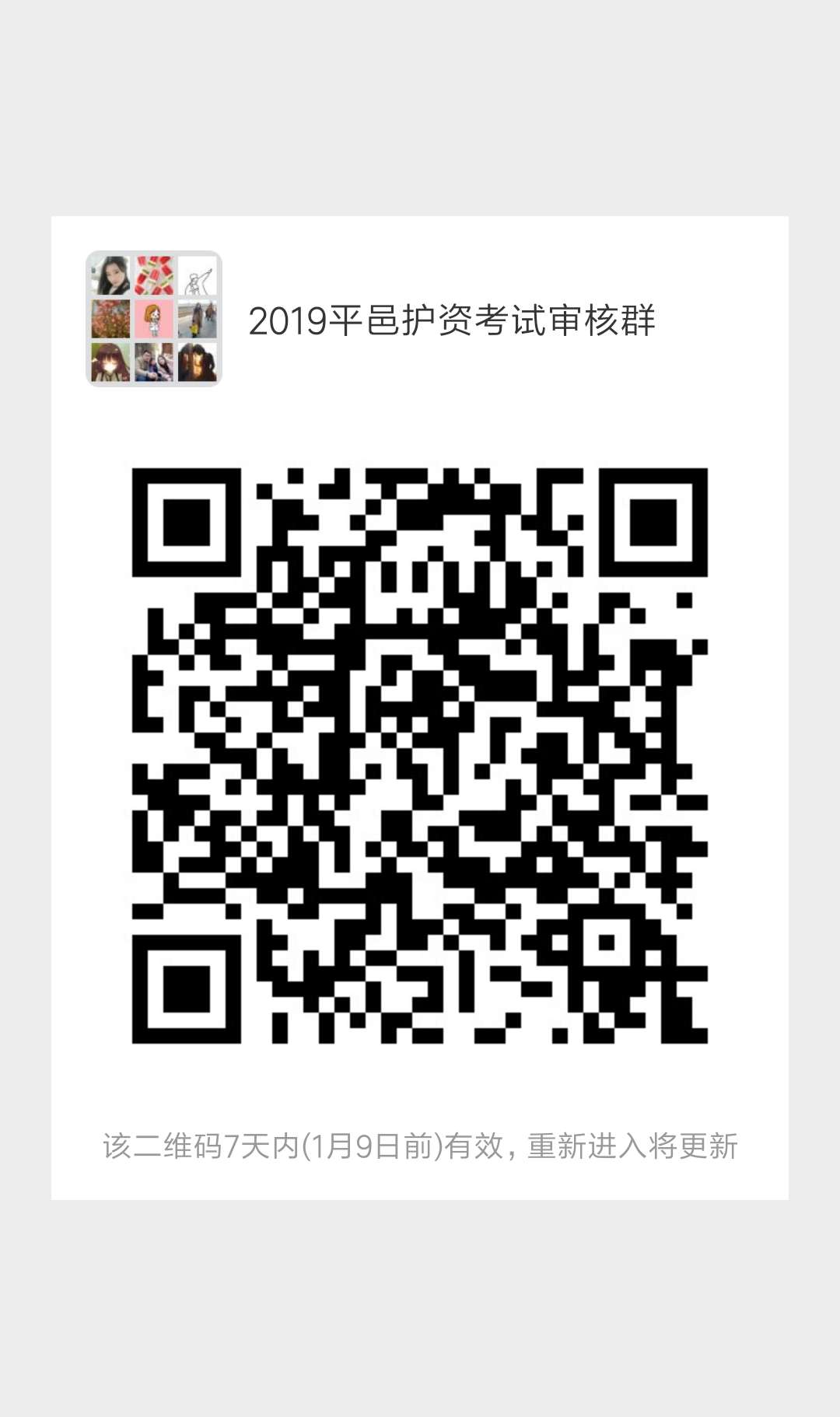 